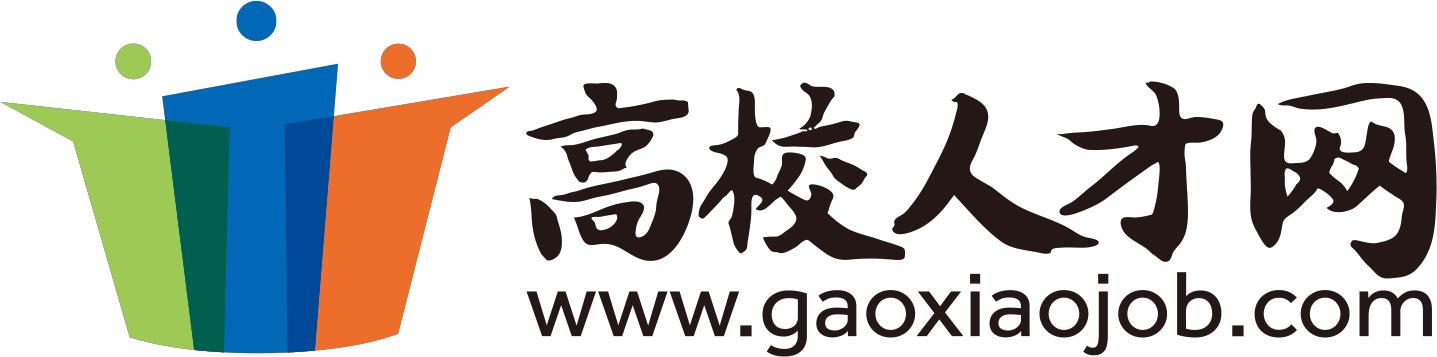 附件1玉溪师范学院应聘博士申请表应聘学院（或部门）：                                 应聘岗位：                  填表说明：1、应聘人员必须如实填写上述内容，如填报虚假信息者，取消聘用资格。2、经审查符合资格条件后，此表由招聘单位留存，并由应聘人员现场登记确认。3、应聘人员根据所学专业填写招聘学院（或部门）；“应聘岗位”一栏填写招聘岗位类型，即“教学/科研”；简历一栏填写学习及工作简历，附证明人及联系电话，学习简历+工作简历不可出现时间断层。4、本表需双面打印在A4纸上。姓  名性  别民族民族民族民族相片相片出生年月日政治面貌学历/学位学历/学位学历/学位学历/学位相片相片毕业院校毕业时间宗教信仰宗教信仰宗教信仰宗教信仰相片相片考   生   所   学   学   科   及   专   业考   生   所   学   学   科   及   专   业考   生   所   学   学   科   及   专   业考   生   所   学   学   科   及   专   业考   生   所   学   学   科   及   专   业考   生   所   学   学   科   及   专   业考   生   所   学   学   科   及   专   业考   生   所   学   学   科   及   专   业考   生   所   学   学   科   及   专   业考   生   所   学   学   科   及   专   业考   生   所   学   学   科   及   专   业考   生   所   学   学   科   及   专   业考   生   所   学   学   科   及   专   业考   生   所   学   学   科   及   专   业考   生   所   学   学   科   及   专   业相片相片学科门类学科门类一级学科一级学科一级学科一级学科一级学科二级学科二级学科二级学科二级学科二级学科二级学科专业或方向专业或方向相片相片相片相片职称、执（职）业资格职称、执（职）业资格取得时间取得时间取得时间取得时间取得时间相片相片户 籍所在地婚姻状况婚姻状况婚姻状况档案保管单位档案保管单位档案保管单位档案保管单位档案保管单位相片相片身份证号有何特长有何特长有何特长有何特长有何特长通讯地址邮政编码邮政编码联系电话E-mailE-mailE-mailE-mailE-mailE-mail简历学习简历：（从高中起）工作简历：学习简历：（从高中起）工作简历：学习简历：（从高中起）工作简历：学习简历：（从高中起）工作简历：学习简历：（从高中起）工作简历：学习简历：（从高中起）工作简历：学习简历：（从高中起）工作简历：学习简历：（从高中起）工作简历：学习简历：（从高中起）工作简历：学习简历：（从高中起）工作简历：学习简历：（从高中起）工作简历：学习简历：（从高中起）工作简历：学习简历：（从高中起）工作简历：学习简历：（从高中起）工作简历：学习简历：（从高中起）工作简历：学习简历：（从高中起）工作简历：与应聘岗位相关的实践经历或取得的成绩。配偶情况姓名姓名出生年月出生年月出生年月出生年月最高学历(学位)最高学历(学位)配偶情况毕业学校毕业学校所学专业所学专业所学专业所学专业职称职称配偶情况现工作单位现工作单位现工作单位性质现工作单位性质应聘人员承诺本人承诺所提供的材料真实有效，符合应聘岗位所需的资格条件。如有弄虚作假，承诺自动放弃考试和聘用资格。应聘人签名：                                                    年  月  日本人承诺所提供的材料真实有效，符合应聘岗位所需的资格条件。如有弄虚作假，承诺自动放弃考试和聘用资格。应聘人签名：                                                    年  月  日本人承诺所提供的材料真实有效，符合应聘岗位所需的资格条件。如有弄虚作假，承诺自动放弃考试和聘用资格。应聘人签名：                                                    年  月  日本人承诺所提供的材料真实有效，符合应聘岗位所需的资格条件。如有弄虚作假，承诺自动放弃考试和聘用资格。应聘人签名：                                                    年  月  日本人承诺所提供的材料真实有效，符合应聘岗位所需的资格条件。如有弄虚作假，承诺自动放弃考试和聘用资格。应聘人签名：                                                    年  月  日本人承诺所提供的材料真实有效，符合应聘岗位所需的资格条件。如有弄虚作假，承诺自动放弃考试和聘用资格。应聘人签名：                                                    年  月  日本人承诺所提供的材料真实有效，符合应聘岗位所需的资格条件。如有弄虚作假，承诺自动放弃考试和聘用资格。应聘人签名：                                                    年  月  日本人承诺所提供的材料真实有效，符合应聘岗位所需的资格条件。如有弄虚作假，承诺自动放弃考试和聘用资格。应聘人签名：                                                    年  月  日本人承诺所提供的材料真实有效，符合应聘岗位所需的资格条件。如有弄虚作假，承诺自动放弃考试和聘用资格。应聘人签名：                                                    年  月  日本人承诺所提供的材料真实有效，符合应聘岗位所需的资格条件。如有弄虚作假，承诺自动放弃考试和聘用资格。应聘人签名：                                                    年  月  日本人承诺所提供的材料真实有效，符合应聘岗位所需的资格条件。如有弄虚作假，承诺自动放弃考试和聘用资格。应聘人签名：                                                    年  月  日本人承诺所提供的材料真实有效，符合应聘岗位所需的资格条件。如有弄虚作假，承诺自动放弃考试和聘用资格。应聘人签名：                                                    年  月  日本人承诺所提供的材料真实有效，符合应聘岗位所需的资格条件。如有弄虚作假，承诺自动放弃考试和聘用资格。应聘人签名：                                                    年  月  日本人承诺所提供的材料真实有效，符合应聘岗位所需的资格条件。如有弄虚作假，承诺自动放弃考试和聘用资格。应聘人签名：                                                    年  月  日本人承诺所提供的材料真实有效，符合应聘岗位所需的资格条件。如有弄虚作假，承诺自动放弃考试和聘用资格。应聘人签名：                                                    年  月  日本人承诺所提供的材料真实有效，符合应聘岗位所需的资格条件。如有弄虚作假，承诺自动放弃考试和聘用资格。应聘人签名：                                                    年  月  日用人单位资格审查意见经审查，□符合，□不符合应聘资格条件。审查人签名：   资格审查单位（章）年     月     日经审查，□符合，□不符合应聘资格条件。审查人签名：   资格审查单位（章）年     月     日经审查，□符合，□不符合应聘资格条件。审查人签名：   资格审查单位（章）年     月     日经审查，□符合，□不符合应聘资格条件。审查人签名：   资格审查单位（章）年     月     日经审查，□符合，□不符合应聘资格条件。审查人签名：   资格审查单位（章）年     月     日经审查，□符合，□不符合应聘资格条件。审查人签名：   资格审查单位（章）年     月     日经审查，□符合，□不符合应聘资格条件。审查人签名：   资格审查单位（章）年     月     日经审查，□符合，□不符合应聘资格条件。审查人签名：   资格审查单位（章）年     月     日学校人事处资格审查意见学校人事处资格审查意见学校人事处资格审查意见经审查，□符合，□不符合应聘资格条件。审查人签名： 资格审查单位（章）年     月     日经审查，□符合，□不符合应聘资格条件。审查人签名： 资格审查单位（章）年     月     日经审查，□符合，□不符合应聘资格条件。审查人签名： 资格审查单位（章）年     月     日经审查，□符合，□不符合应聘资格条件。审查人签名： 资格审查单位（章）年     月     日经审查，□符合，□不符合应聘资格条件。审查人签名： 资格审查单位（章）年     月     日备注